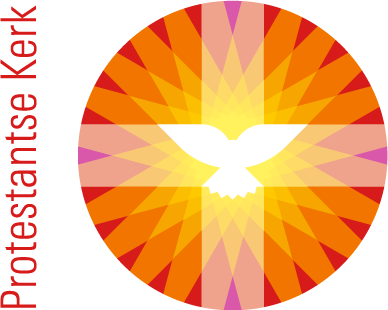 Protestantse Gemeente i. w. HattemPROTESTANTSE Wijkgemeente  I.W.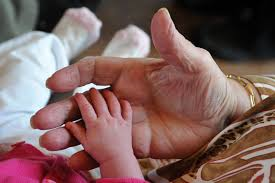 Gedenk 2e zondag in de 40-dagentijdZondag "Reminiscere"Voorganger: 	ds. mevr. Mariska	van BeusichemOrganist:		Harm JansenOuderling:		Hans LambrechtsDiaken:		Jan de GrootLector:		Lienke de WeerdtBeamer:		Edze van der Laan en Gerrit GritKoster:		Gerrit BremCollecte:		Diaconie (World Concern in Myanmar (Kerk in Actie))Intrede:OrgelspelWelkom en mededelingen namens de kerkenraadAansteken van de PaaskaarsGemeente gaat hierna staan en blijft – voor zover voor u  mogelijk - staan tot na Bemoediging en Groet.Intredelied	Lied 25: 1 en 3Stil gebedEn vanuit de stilte spreken wij in beurtspraak de bemoediging uit die zegt:Bemoediging:Vrg.:	Onze hulp is in de Naam van de HeerAllen:	DIE HEMEL EN AARDE GEMAAKT HEEFT.Groet:Vrg.:	Genade, barmhartigheid en vrede 	van God onze Vader en van Jezus Christus, onze Heer.Allen:	AMEN.Gebed van ToenaderingLied 25: 4Kyriëgebed	Lied van de week:   Projectlied ‘De stilte is uw huis’Kinderen komen naar vorenKinderen gaan naar de kindernevendienst tijdens orgelspel.Het Licht gaat mee.De Heilige Schrift: Gebed bij de opening van de Bijbel.Schriftlezingen: Eerste Lezing	I Koningen 19: 1-13 door lectorAntwoordlied Lied 283: 1, 2, 5Evangelielezing: Marcus 9: 2-10 door lector	Lofprijzing: U komt de lof toe enz.Uitleg & VerkondigingKort meditatief orgelspel.			Lied 321: 1, 2, 3, 7kinderen komen terug uit de kindernevendienstGebeden en Gaven:Inzameling der gavenOrgelspelwegzending en Zegen:Lied  556: 1, 2, 3, 4, 5ZendingZegen:Vrg.:	De genade van onze Heer Jezus Christus, 	de liefde van God 	en de gemeenschap met de heilige Geest 	is met u allen.Allen:	AMEN, AMEN, AMEN.(gezongen).Orgelspel